Surligne la promesse faite par chaque personnage.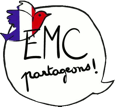 Le prince Grenouille Elle regarda autour d'elle et aperçut une grenouille qui sortait de l'eau sa tête grosse et affreuse.  « Ah ! C'est toi, vieille barboteuse, je pleure ma balle d'or qui est tombée dans la fontaine.– Tais-toi et ne pleure plus, dit la grenouille. Je vais t'aider. Mais que me donneras-tu si je te rapporte ton jouet ?  – Ce que tu voudras, chère grenouille, répondit-elle, mes habits, mes perles, mes diamants et même ma couronne d'or. » La grenouille dit : « Je ne veux ni de tes perles, ni de tes diamants, ni de ta couronne. Mais si tu acceptes de m'aimer, si tu me prends comme amie, si je peux m'asseoir à ta table, manger dans ton assiette et boire dans ton gobelet, et dormir dans ton lit, si tu me  promets tout cela, je plongerai au fond de la source et je te rendrai ta balle.  – Oui, oui, oui dit-elle, je te promets tout ce que tu veux si tu me ramènes ma balle d'or. » Elle se disait : comment une grenouille qui coasse et qui barbote pourrait-elle être l'amie d'un être humain ? D’après « le Prince Grenouille » des frères Grimm